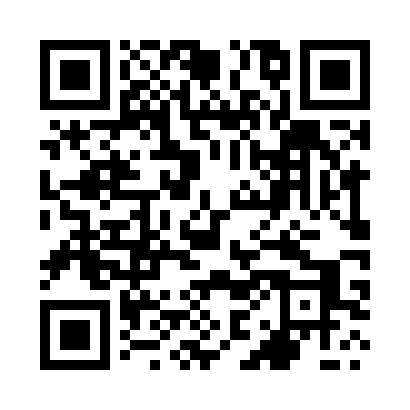 Prayer times for Lezki, PolandWed 1 May 2024 - Fri 31 May 2024High Latitude Method: Angle Based RulePrayer Calculation Method: Muslim World LeagueAsar Calculation Method: HanafiPrayer times provided by https://www.salahtimes.comDateDayFajrSunriseDhuhrAsrMaghribIsha1Wed2:425:1412:415:498:0910:302Thu2:385:1212:415:508:1110:333Fri2:345:1012:415:518:1210:374Sat2:305:0812:415:528:1410:405Sun2:275:0712:415:538:1610:446Mon2:275:0512:415:548:1710:477Tue2:265:0312:415:558:1910:478Wed2:255:0112:415:568:2110:489Thu2:245:0012:405:578:2210:4910Fri2:244:5812:405:588:2410:4911Sat2:234:5612:405:598:2510:5012Sun2:224:5512:405:598:2710:5113Mon2:224:5312:406:008:2810:5114Tue2:214:5212:406:018:3010:5215Wed2:204:5012:406:028:3210:5316Thu2:204:4912:406:038:3310:5317Fri2:194:4712:406:048:3510:5418Sat2:194:4612:416:058:3610:5519Sun2:184:4412:416:068:3710:5520Mon2:184:4312:416:078:3910:5621Tue2:174:4212:416:078:4010:5722Wed2:174:4012:416:088:4210:5723Thu2:164:3912:416:098:4310:5824Fri2:164:3812:416:108:4410:5925Sat2:164:3712:416:118:4610:5926Sun2:154:3612:416:118:4711:0027Mon2:154:3512:416:128:4811:0028Tue2:154:3412:416:138:5011:0129Wed2:144:3312:426:138:5111:0230Thu2:144:3212:426:148:5211:0231Fri2:144:3112:426:158:5311:03